Сумська міська радаVІІ СКЛИКАННЯ               СЕСІЯРІШЕННЯвід                       2020 року №       -МРм. Суми Розглянувши клопотання громадянина, ураховуючи постанову Верховної Ради України від 15.09.2015 № № 681-VIII «Про зміну і встановлення меж міста Суми і Сумського району Сумської області» та рішення Сумської міської ради від 24.04.2019 № 4989 – МР «Про добровільне приєднання територіальних громад сіл Піщане, Верхнє Піщане, Загірське, Трохименкове, Житейське, Кирияківщина Піщанської сільської ради Ковпаківського району м. Суми                            до територіальної громади міста Суми Сумської міської ради», відповідно                        до протоколу засідання постійної комісії з питань архітектури, містобудування, регулювання земельних відносин, природокористування та екології Сумської міської ради від 04.06.2020 № 195, статей 12, 38, 39, 40, 79-1, 83, 118, 122 Земельного кодексу України, статті 50 Закону України «Про землеустрій», частини третьої статті 15 Закону України «Про доступ до публічної інформації», керуючись пунктом 34 частини першої статті 26 Закону України «Про місцеве самоврядування в Україні», Сумська міська рада ВИРІШИЛА:Відмовити Обухову Олексію Анатолійовичу у наданні дозволу на розроблення проекту землеустрою щодо відведення у власність земельної ділянки, розташованої за межами населеного пункту с. Гриценково (Северинівської сільської ради) Сумського району Сумської області, орієнтовною площею 0,1000 га для будівництва і обслуговування житлового будинку, господарських будівель і споруд (присадибна ділянка) з таких підстав:- земельна ділянка, зазначена заявником на доданих до клопотання графічних матеріалах, розташована поза межами міста Суми, не входить до меж населених пунктів Сумської міської об'єднаної територіальної громади, не відноситься до комунальної власності Сумської міської об'єднаної територіальної громади, тому розпорядження нею не відноситься до повноважень Сумської міської ради;- невідповідністю цільового призначення земельної ділянки, зазначеного у зверненні заявника, вимогам статей 38, 39, 40 Земельного кодексу України, згідно з якими земельна ділянка з цільовим призначенням для будівництва і обслуговування житлового будинку, господарських будівель і споруд (присадибна ділянка) належить до категорії – землі житлової та громадської забудови, використання яких здійснюється відповідно до генерального плану населеного пункту та повинна розміщуватись в межах населених пунктів.Сумський міський голова                                                                     О.М. ЛисенкоВиконавець: Клименко Ю.М.Ініціатор розгляду питання - постійна комісія з питань архітектури, містобудування, регулювання земельних відносин, природокористування та екології Сумської міської радиПроєкт рішення підготовлено департаментом забезпечення ресурсних платежів Сумської міської радиДоповідач – департамент забезпечення ресурсних платежів Сумської міської ради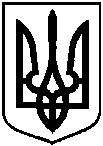 Проєктоприлюднено«__»_________2020 р.Про відмову Обухову Олексію Анатолійовичу у наданні дозволу на розроблення проекту землеустрою щодо відведення у власність земельної ділянки, розташованої за межами населеного пункту с. Гриценково (Северинівської сільської ради) Сумського району Сумської області